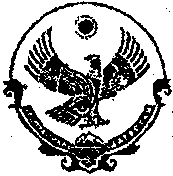                         	РЕСПУБЛИКА  ДАГЕСТАН  муниципальное  образование   «Бабаюртовский  район»Собрание депутатов муниципального районас. Бабаюрт  ул. Ленина  №29                                                                                            тел (87247)  2-13-31  факс 2-17-67						РЕШЕНИЕ 24 июня  2015 года                                                            		    № 418 -5РС О внесении изменений и дополнений в Положение об оплате труда лиц, замещающих муниципальные должности и  должности муниципальной  службы в органах местного самоуправления муниципального района "Бабаюртовский район"  	Руководствуясь статьей 26 Закона Законом Республики Дагестан от 11 марта 2008 года №9 "О муниципальной службе в Республике Дагестан" ( с внесенными  изменениями и дополнениями), Законом Республики Дагестан от 10 мая 2001 года №15 "О денежном вознаграждении лиц, замещающих муниципальные должности , и денежном содержании муниципальных служащих в Республике Дагестан" ( с внесенными изменениями и дополнениями),  Законом Республики Дагестан от 1.10.2012 года  №50, Постановлением Правительства Республики Дагестан "О нормативах формирования расходов на оплату труда, лиц замещающих муниципальные должности и должности муниципальной службы в Республике Дагестан" от  14.07.2010 года №252 ( с внесенными изменениями и дополнениями от 13.09.2012 года №313, от  21.03.2013 года №146, от 27.06.2014 года №295),  Уставом муниципального района, Собрание депутатов муниципального района решает:I. Внести в Положение об оплате труда лиц, замещающих муниципальные должности и  должности муниципальной  службы в органах местного самоуправления муниципального района "Бабаюртовский район"  от 30.07.2013 года №259-5РС , с внесенными в него изменениями и дополнениями     от 22.10.2013 года №285-5РС следующие изменения:I.  В главе I:1.Части 1- 3 изложить в следующей редакции: « 1. Размеры  месячного денежного вознаграждения  лиц, замещающих муниципальные должности в  органах местного самоуправления «Бабаюртовский район»:-   Глава муниципального района   						- 19015 руб.- Председатель Собрания депутатов муниципального района	- 17000 руб.-  Заместитель председателя Собрание					- 15131 руб.     депутатов муниципального района - Депутат Собрания депутатов муниципального района,		- 11150 руб.  работающей на постоянной основе				-  Председатель контрольно - счетной палаты				-15131 руб.    муниципального района2.Дополнительные выплаты к денежному вознаграждению  лицам, замещающие муниципальные  должности в органах местного самоуправления  муниципального района»Бабаюртовский район»:2.1. Глава муниципального района:- ежемесячное денежное поощрение - из расчета 1,7  денежного вознаграждения;- ежеквартальное денежное поощрение - из расчета 1 денежного вознаграждения;- материальная помощь - из расчета 2 денежных  вознаграждений в год;- единовременная выплата (пособие на лечение) при предоставлении ежегодного оплачиваемого отпуска - из расчета  2 денежных  вознаграждений в год;- ежемесячная процентная надбавка  за работу со  сведениями, составляющими государственную тайну  - из расчета 0,33 денежного   вознаграждения ;- премии - из расчета 3 денежных   вознаграждений в год.2.2. Председатель Собрания депутатов муниципального района:- ежемесячное денежное поощрение - из расчета 1,7  денежного вознаграждения;- ежеквартальное денежное поощрение - из расчета 1 денежного вознаграждения;- материальная помощь - из расчета 2 денежных  вознаграждений в год;- единовременная выплата (пособие на лечение) при предоставлении ежегодного оплачиваемого отпуска - из расчета  2 денежных  вознаграждений в год;- ежемесячная процентная надбавка  за работу со  сведениями, составляющими государственную тайну  - из расчета 0,33 денежного   вознаграждения ;- премии - из расчета 3 денежных   вознаграждений в год.2.3. Заместитель председателя Собрания депутатов муниципального района:- ежемесячное денежное поощрение - из расчета 1,7  денежного вознаграждения;- ежеквартальное денежное поощрение - из расчета 1 денежного вознаграждения;- материальная помощь - из расчета 2 денежных  вознаграждений в год;- единовременная выплата (пособие на лечение) при предоставлении ежегодного оплачиваемого отпуска - из расчета  2 денежных  вознаграждений в год;- ежемесячная процентная надбавка  за работу со  сведениями, составляющими государственную тайну  - из расчета 0,33 денежного   вознаграждения ;- премии - из расчета 3 денежных   вознаграждений в год.	Настоящий пункт распространяется на заместителя председателя Собрания депутатов муниципального района  в случае исполнения им полномочий на постоянной основе, а  Председатель Собрания депутатов муниципального района  исполняет полномочия на не  постоянной основе.2.4. Депутат Собрания депутатов муниципального района,  работающий на постоянной основе):- ежемесячное денежное поощрение - из расчета 0,9  денежного вознаграждения;- ежеквартальное денежное поощрение - из расчета 1 денежного вознаграждения;- материальная помощь - из расчета 2 денежных  вознаграждений в год;- единовременная выплата (пособие на лечение) при предоставлении ежегодного оплачиваемого отпуска - из расчета  2 денежных  вознаграждений в год;- ежемесячная процентная надбавка  за работу со  сведениями, составляющими государственную тайну  - из расчета 0,33 денежного   вознаграждения ;- премии - из расчета 3 денежных   вознаграждений в год.	В случае,  если Председатель Собрания депутатов и  заместитель председателя Собрания депутатов исполняют полномочия на не постоянной основе, в этом случае депутату, исполняющему полномочия  на постоянной основе, Собранием депутатов может быть установлена более высокое денежное вознаграждение. 2.4. Председатель контрольно-счетной палаты:- ежемесячное денежное поощрение - из расчета 0,9 денежного вознаграждения;- материальная помощь - из расчета 2 денежных  вознаграждений в год;- единовременная выплата (пособие на лечение) при предоставлении ежегодного оплачиваемого отпуска - из расчета  2 денежных  вознаграждений в год.".3.  Дополнить частями 4-7 следующего содержания: " 4. Ежемесячная процентная надбавка  за работу со  сведениями, составляющими государственную тайну   устанавливается лицам, имеющим соответствующий  допуск установленного образца федеральными органами Российской Федерации.5. Не допускается исполнения   полномочий  на постоянной основе  Председателю Собрания депутатов  и заместителю председателя Собрания депутатов муниципального района одновременно.6. Должность заместителя председателя Собрания депутатов муниципального района, исполняющего полномочия  на постоянной  основе учреждается при численности населения муниципального района свыше 50,0 тыс. человек.7. Лицам, замещавшим  муниципальные должности  в органах местного самоуправления муниципального района в связи с уходом на пенсию выплачивается единовременное поощрение  в размере  одного   месячного должностного оклада  за каждый год    замещения муниципальной должности, но не более  10 месячного должностного оклада.	Месячным  должностным  окладом считается среднемесячный должностной оклад, исчисляемый за полные 12 месяцев перед уходом  на   пенсию.».II.  Главу II  дополнить частью 2-3 следующего содержания:  «2. Ежемесячная процентная надбавка  за работу со  сведениями, составляющими государственную тайну   устанавливается лицам, имеющим соответствующий  допуск установленного образца федеральными органами Российской Федерации.3.  Лицам, замещавшим должности муниципальной  службы  в органах местного самоуправления муниципального района в связи с уходом на пенсию выплачивается единовременное поощрение  в размере    месячного должностного оклада за каждый год   муниципальной службы, но не более  10 месячного должностного оклада.	Месячным  должностным  окладом считается среднемесячный должностной оклад, исчисляемый за полные 12 месяцев перед уходом  на   пенсию.».III. Настоящее решение вступает в силу со дня его опубликования в районной газете «Бабаюртовские вести». IY. Часть  6 главы I не распространяется на заместителя председателя Собрания депутатов муниципального района, избранного Собранием депутатов муниципального района 5-го созыва.Глава муниципального района  						 Д.Н.Даветеев								Приложение							к Решению Собрания депутатов 							муниципального района							от 30.07.2013 года №259-5РС1.Внесены изменения  решением СД МР от 22.10.2013 года №285-5РС2. Внесены изменения  решением СД МР от 26.06.2015 года №418-5РС					Положение о нормативах формирования расходов на оплату труда лиц, замещающих муниципальные должности и должности муниципальной службы в   муниципальном районе «Бабаюртовский район»I. Общие положения1. Настоящие нормативы формирования расходов на оплату труда лиц, замещающих муниципальные должности и должности муниципальной службы в  муниципальном районе «Бабаюртовский район» (далее - нормативы), разработано  в соответствии Закона Республики Дагестан от 11 марта 2008 года №9 "О муниципальной службе в Республике Дагестан" ( с внесенными  изменениями и дополнениями), Закона Республики Дагестан от 10 мая 2001 года №15 "О денежном вознаграждении лиц, замещающих муниципальные должности , и денежном содержании муниципальных служащих в Республике Дагестан" ( с внесенными изменениями и дополнениями),  Закона Республики Дагестан от 1.10.2012 года  №50, Постановления Правительства Республики Дагестан "О нормативах формирования расходов на оплату труда, лиц замещающих муниципальные должности и должности муниципальной службы в Республике Дагестан" от  14.07.2010 года №252 ( с внесенными изменениями и дополнениями от 13.09.2012 года №313, от  21.03.2013 года №146), Решения Собрание депутатов  муниципального района от 16.10.2010 года №06-5РС "О распределении  обязанностей  между Главой муниципального района, исполняющего полномочия председателя Собрание депутатов муниципального района и заместителем председателя Собрание депутатов муниципального района" и определяют порядок формирования расходов на оплату труда лиц, замещающих муниципальные должности (выборные должностные лица местного самоуправления, осуществляющие свои полномочия на постоянной основе, члены выборных органов местного самоуправления, депутаты, члены избирательных комиссий муниципальных образований, действующих на постоянной основе и являющихся юридическими лицами, с правом решающего голоса, председатель и аудитор контрольно-счетной палаты муниципального района) и должности муниципальной службы в муниципальных образованиях, в бюджетах которых доля межбюджетных трансфертов из других бюджетов бюджетной системы Российской Федерации (за исключением субвенций) и (или) налоговых доходов по дополнительным нормативам отчислений в течение двух из трех последних отчетных финансовых лет превышала 10 процентов собственных доходов местного бюджета.2. При определении нормативов формирования расходов в части размеров денежного вознаграждения лиц, замещающих муниципальные должности, должностных окладов и окладов за классный чин муниципальных служащих муниципальном районе «Бабаюртовский район» определяются согласно установленной группе.Группа оплаты труда устанавливаются исходя из статуса муниципального района и численности населения муниципального района. В зависимости от указанных показателей муниципальный район  «Бабаюртовский район» отнесен к VI группе  с численностью населения до 50 тыс. человек.	I.  Нормативы формирования расходов на оплату труда лиц, замещающих муниципальные должности в  муниципальном  районе "Бабаюртовский район":	« 1. Размеры  месячного денежного вознаграждения  лиц, замещающих муниципальные должности в  органах местного самоуправления «Бабаюртовский район»:	-  Глава муниципального района   					- 19015 руб.	- Председатель Собрания депутатов муниципального района		- 17000 руб.	- Заместитель председателя Собрание					- 15131 руб.     депутатов муниципального района 	- Депутат Собрания депутатов муниципального района,		- 11150 руб.  работающий на постоянной основе					-  Председатель контрольно - счетной палаты				-15131 руб.    муниципального района	2.Дополнительные выплаты к денежному вознаграждению  лицам, замещающие муниципальные  должности в органах местного самоуправления  муниципального района»Бабаюртовский район»:	2.1. Глава муниципального района:- ежемесячное денежное поощрение - из расчета 1,7  денежного вознаграждения;- ежеквартальное денежное поощрение - из расчета 1 денежного вознаграждения;- материальная помощь - из расчета 2 денежных  вознаграждений в год;- единовременная выплата (пособие на лечение) при предоставлении ежегодного оплачиваемого отпуска - из расчета  2 денежных  вознаграждений в год;- ежемесячная процентная надбавка  за работу со  сведениями, составляющими государственную тайну  - из расчета 0,33 денежного   вознаграждения ;- премии - из расчета 3 денежных   вознаграждений в год.	2.2. Председатель Собрания депутатов муниципального района:- ежемесячное денежное поощрение - из расчета 1,7  денежного вознаграждения;- ежеквартальное денежное поощрение - из расчета 1 денежного вознаграждения;- материальная помощь - из расчета 2 денежных  вознаграждений в год;- единовременная выплата (пособие на лечение) при предоставлении ежегодного оплачиваемого отпуска - из расчета  2 денежных  вознаграждений в год;- ежемесячная процентная надбавка  за работу со  сведениями, составляющими государственную тайну  - из расчета 0,33 денежного   вознаграждения ;- премии - из расчета 3 денежных   вознаграждений в год.	2.3. Заместитель председателя Собрания депутатов муниципального района:- ежемесячное денежное поощрение - из расчета 1,7  денежного вознаграждения;- ежеквартальное денежное поощрение - из расчета 1 денежного вознаграждения;- материальная помощь - из расчета 2 денежных  вознаграждений в год;- единовременная выплата (пособие на лечение) при предоставлении ежегодного оплачиваемого отпуска - из расчета  2 денежных  вознаграждений в год;- ежемесячная процентная надбавка  за работу со  сведениями, составляющими государственную тайну  - из расчета 0,33 денежного   вознаграждения ;- премии - из расчета 3 денежных   вознаграждений в год.	Настоящий пункт распространяется на заместителя председателя Собрания депутатов муниципального района  в случае исполнения им полномочия на постоянной основе, а Председатель Собрания депутатов муниципального района исполняет полномочия на не  постоянной основе.	2.4. Депутат Собрания депутатов муниципального района,  работающий на постоянной основе:- ежемесячное денежное поощрение - из расчета 0,9  денежного вознаграждения;- ежеквартальное денежное поощрение - из расчета 1 денежного вознаграждения;- материальная помощь - из расчета 2 денежных  вознаграждений в год;- единовременная выплата (пособие на лечение) при предоставлении ежегодного оплачиваемого отпуска - из расчета  2 денежных  вознаграждений в год;- ежемесячная процентная надбавка  за работу со  сведениями, составляющими государственную тайну  - из расчета 0,33 денежного   вознаграждения ;- премии - из расчета 3 денежных   вознаграждений в год.	В случае,  если Председатель Собрания депутатов и  заместитель председателя Собрания депутатов исполняют полномочия на не постоянной основе, в этом случае депутату, исполняющему полномочия  на постоянной основе, Собранием депутатов может быть установлена более высокое денежное вознаграждение.	 2.4. Председатель контрольно-счетной палаты:- ежемесячное денежное поощрение - из расчета 0,9 денежного вознаграждения;- материальная помощь - из расчета 2 денежных  вознаграждений в год;- единовременная выплата (пособие на лечение) при предоставлении ежегодного оплачиваемого отпуска - из расчета  2 денежных  вознаграждений в год.".	3.  Дополнить частями 4-7 следующего содержания: " 4. Ежемесячная процентная надбавка  за работу со  сведениями, составляющими государственную тайну   устанавливается лицам, имеющим соответствующий  допуск установленного образца федеральными органами Российской Федерации.	5. Не допускается исполнения   полномочий  на постоянной основе  Председателю Собрания депутатов  и заместителю председателя Собрания депутатов муниципального района одновременно.	6. Должность заместителя председателя Собрания депутатов муниципального района, исполняющего полномочия  на постоянной  основе учреждается при численности населения муниципального района свыше 50,0 тыс. человек.	7.  Лицам, замещавшим  муниципальные должности  в органах местного самоуправления муниципального района в связи с уходом на пенсию выплачивается единовременное поощрение  в размере  одного   месячного должностного оклада  за каждый год    замещения муниципальной должности, но не более  10 месячного должностного оклада.	Месячным  должностным  окладом считается среднемесячный должностной оклад, исчисляемый за полные 12 месяцев перед уходом  на   пенсию.II. Нормативы формирования расходов на оплату труда лиц, замещающих должности муниципальной службы1. Нормативы формирования расходов на оплату труда лиц, замещающих должности муниципальной службы, включают в себя расходы на выплату:а) должностных окладов, устанавливаемых муниципальным служащим в соответствии с замещаемыми ими должностями муниципальной службы, из расчета размеров согласно приложению N 1 к настоящим нормативам;б) окладов за классный чин в соответствии с присвоенными муниципальным служащим классными чинами муниципальной службы, из расчета размеров согласно приложению N 2 к настоящим нормативам в размере 4 должностных окладов в год;в) ежемесячных и иных дополнительных выплат, установленных законодательством Республики Дагестан, предусматриваемых в следующих размерах:ежемесячная надбавка к должностному окладу за выслугу лет на муниципальной службе - из расчета 3-х должностных окладов в год;ежемесячная надбавка к должностному окладу за особые условия муниципальной службы - из расчета 14-ти должностных окладов в год;ежемесячное денежное поощрение муниципальным служащим, за исключением муниципального служащего, замещающего должность главы местной администрации в муниципальном районе по контракту:по высшей группе должностей муниципальной службы - из расчета 4-х должностных окладов;по главной группе должностей муниципальной службы - из расчета 3,6 должностного оклада;по ведущей группе должностей муниципальной службы - из расчета 3,0 должностного оклада;по старшей группе должностей муниципальной службы - из расчета 2,6 должностного оклада;по младшей группе должностей муниципальной службы - из расчета 2,2 должностного оклада.Муниципальному служащему, замещающему должность главы местной администрации в муниципальном районе по контракту, ежемесячное денежное поощрение предусматривается из расчета 5,5 должностного оклада;ежемесячная процентная надбавка к должностному окладу за работу со сведениями, составляющими государственную тайну, - из расчета 1,5 должностного оклада в год;премии за выполнение особо важных и сложных заданий - из расчета 2-х окладов месячного денежного содержания в год;единовременная выплата при предоставлении ежегодного оплачиваемого отпуска - из расчета 2-х окладов месячного денежного содержания в год;материальная помощь - из расчета 1-го оклада месячного денежного содержания.2. Ежемесячная процентная надбавка  за работу со  сведениями, составляющими государственную тайну,  устанавливается лицам, имеющим соответствующий  допуск установленного образца федеральными органами Российской Федерации.3.  Лицам, замещавшим должности муниципальной  службы  в органах местного самоуправления муниципального района в связи с уходом на пенсию выплачивается единовременное поощрение  в размере    месячного должностного оклада за каждый год   муниципальной службы, но не более  10 месячного должностного оклада.	Месячным  должностным  окладом считается среднемесячный должностной оклад исчисляемый за полные 12 месяцев перед уходом  на   пенсию.Приложение N1								к нормативам формирования расходов								на оплату труда лиц, замещающих  								должности муниципальной			   					службы в МР «Бабаюртовский район»РАЗМЕРЫ ДОЛЖНОСТНЫХ ОКЛАДОВ МУНИЦИПАЛЬНЫХ СЛУЖАЩИХВ МР «Бабаюртовский район», ИСХОДЯ ИЗ КОТОРЫХ ОПРЕДЕЛЯЮТСЯНОРМАТИВЫ ФОРМИРОВАНИЯ РАСХОДОВ НА ОПЛАТУ ИХ ТРУДА									Приложение N 2							к нормативам формирования расходов на 							оплату труда лиц, замещающим 										муниципальные должности и должности							 муниципальной службы в МР							 «Бабаюртовский район»РАЗМЕРЫ ОКЛАДОВ ЗА КЛАССНЫЙ ЧИН МУНИЦИПАЛЬНЫХ СЛУЖАЩИХ В МР «БАБАЮРТОВСКИЙ РАЙОН», ИСХОДЯ ИЗ КОТОРЫХ ОПРЕДЕЛЯЮТСЯ НОРМАТИВЫФОРМИРОВАНИЯ РАСХОДОВ НА ОПЛАТУ ИХ ТРУДА                  Раздел 1. Должности муниципальной службы                  
               в местной администрации муниципального района,               
                                               Раздел 1. Должности муниципальной службы                  
               в местной администрации муниципального района,               
                                               Раздел 1. Должности муниципальной службы                  
               в местной администрации муниципального района,               
                                               Раздел 1. Должности муниципальной службы                  
               в местной администрации муниципального района,               
                                               Раздел 1. Должности муниципальной службы                  
               в местной администрации муниципального района,               
                                               Раздел 1. Должности муниципальной службы                  
               в местной администрации муниципального района,               
                                               Раздел 1. Должности муниципальной службы                  
               в местной администрации муниципального района,               
                                               Раздел 1. Должности муниципальной службы                  
               в местной администрации муниципального района,               
                                               Раздел 1. Должности муниципальной службы                  
               в местной администрации муниципального района,               
                                               Раздел 1. Должности муниципальной службы                  
               в местной администрации муниципального района,               
                                               Раздел 1. Должности муниципальной службы                  
               в местной администрации муниципального района,               
                             Глава администрации (при     
замещении им должности по    
контракту)                   Глава администрации (при     
замещении им должности по    
контракту)                   Глава администрации (при     
замещении им должности по    
контракту)                   Глава администрации (при     
замещении им должности по    
контракту)                     6630   6630 Первый заместитель главы     
администрации                Первый заместитель главы     
администрации                Первый заместитель главы     
администрации                Первый заместитель главы     
администрации                  5952    5952  Заместитель главы            
администрации                Заместитель главы            
администрации                Заместитель главы            
администрации                Заместитель главы            
администрации                  5374    5374  Управляющий делами           
(руководитель аппарата)      
администрации                Управляющий делами           
(руководитель аппарата)      
администрации                Управляющий делами           
(руководитель аппарата)      
администрации                Управляющий делами           
(руководитель аппарата)      
администрации                 4616   4616  Заместитель начальника       
управления                   Заместитель начальника       
управления                   Заместитель начальника       
управления                   Заместитель начальника       
управления                    4089   4089  Начальник отдела             Начальник отдела             Начальник отдела             Начальник отдела              4028   4028  Заместитель начальника отделаЗаместитель начальника отделаЗаместитель начальника отделаЗаместитель начальника отдела 3916   3916  Помощник главы администрации Помощник главы администрации Помощник главы администрации Помощник главы администрации  3286  3286 Советник главы администрации Советник главы администрации Советник главы администрации Советник главы администрации  3286   3286  Главный специалист           Главный специалист           Главный специалист           Главный специалист            3148   3148  Ведущий специалист           Ведущий специалист           Ведущий специалист           Ведущий специалист            2979   2979  Секретарь административной   
комиссии                     Секретарь административной   
комиссии                     Секретарь административной   
комиссии                     Секретарь административной   
комиссии                      2979  2979 Специалист 1-й категории     Специалист 1-й категории     Специалист 1-й категории     Специалист 1-й категории      2556   2556  Специалист 2-й категории     Специалист 2-й категории     Специалист 2-й категории     Специалист 2-й категории      2083   2083   Раздел 2. Должности муниципальной службы в аппарате             
               Собрание депутатов муниципального района,                
 Раздел 2. Должности муниципальной службы в аппарате             
               Собрание депутатов муниципального района,                
 Раздел 2. Должности муниципальной службы в аппарате             
               Собрание депутатов муниципального района,                
 Раздел 2. Должности муниципальной службы в аппарате             
               Собрание депутатов муниципального района,                
 Раздел 2. Должности муниципальной службы в аппарате             
               Собрание депутатов муниципального района,                
 Раздел 2. Должности муниципальной службы в аппарате             
               Собрание депутатов муниципального района,                
 Раздел 2. Должности муниципальной службы в аппарате             
               Собрание депутатов муниципального района,                
 Раздел 2. Должности муниципальной службы в аппарате             
               Собрание депутатов муниципального района,                
 Раздел 2. Должности муниципальной службы в аппарате             
               Собрание депутатов муниципального района,                
 Раздел 2. Должности муниципальной службы в аппарате             
               Собрание депутатов муниципального района,                
 Раздел 2. Должности муниципальной службы в аппарате             
               Собрание депутатов муниципального района,                
Ведущий специалист <2>   -    Специалист 1-й категории       2411  Специалист 2-й категории       2083             Раздел 3. Должности муниципальной службы в иных органах          
               местного самоуправления муниципального района,               
                                        Раздел 3. Должности муниципальной службы в иных органах          
               местного самоуправления муниципального района,               
                                        Раздел 3. Должности муниципальной службы в иных органах          
               местного самоуправления муниципального района,               
                                        Раздел 3. Должности муниципальной службы в иных органах          
               местного самоуправления муниципального района,               
                                        Раздел 3. Должности муниципальной службы в иных органах          
               местного самоуправления муниципального района,               
                                        Раздел 3. Должности муниципальной службы в иных органах          
               местного самоуправления муниципального района,               
                                        Раздел 3. Должности муниципальной службы в иных органах          
               местного самоуправления муниципального района,               
                                        Раздел 3. Должности муниципальной службы в иных органах          
               местного самоуправления муниципального района,               
                                        Раздел 3. Должности муниципальной службы в иных органах          
               местного самоуправления муниципального района,               
                                        Раздел 3. Должности муниципальной службы в иных органах          
               местного самоуправления муниципального района,               
                                        Раздел 3. Должности муниципальной службы в иных органах          
               местного самоуправления муниципального района,               
                             Ведущий специалист <2>   -    Специалист 1-й категории       2411  Специалист 2-й категории       2083   Наименования классных чинов 
    муниципальной службы      Размеры окладов за классный чин  
        (рублей в месяц)           Наименования классных чинов 
    муниципальной службы            Группы оплаты труда         Наименования классных чинов 
    муниципальной службы       VI              1                2   Действительный муниципальный 
советник 1-го класса          2168Действительный муниципальный 
советник 2-го класса          2051Действительный муниципальный 
советник 3-го класса          1825 Муниципальный советник       
1-го класса                   1935 Муниципальный советник       
2-го класса                   1632 Муниципальный советник       
3-го класса                   1548 Советник муниципальной службы
1-го класса                   1463 Советник муниципальной службы
2-го класса                   1378 Советник муниципальной службы
3-го класса                   1293Референт муниципальной службы
1-го класса                   1230 Референт муниципальной службы
2-го класса                   1018  Референт муниципальной службы
3-го класса                   965  Секретарь муниципальной      
службы 1-го класса            837 Секретарь муниципальной      
службы 2-го класса            763  Секретарь муниципальной      
службы 3-го класса            625  